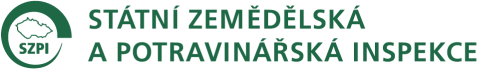 	 ÚSTŘEDNÍ INSPEKTORÁT	 Květná 15, 603 00 Brno	 tel.: 543 540 201, fax: 543 540 202	 e-mail: epodatelna@szpi.gov.cz, ID datové schránky: avraiqgObjednávka číslo: OBJ/192/17/028Státní zdravotní ústavxxxŠrobárova 48100 42, Praha 10xxx objednávka na provádění laboratorních rozborůxxx,v návaznosti na požadavky kladené na Státní zemědělskou a potravinářskou inspekci (SZPI) týkající se objednávek a uzavírání smluv právními předpisy (např. zákon č. 340/2015 Sb., o registru smluv, ve znění pozdějších předpisů) a požadavky na transparentnost orgánů státní správy při zadávání veřejných zakázek, objednáváme, jakožto SZPI (Odbor kontroly, laboratoří a certifikace Ústředního inspektorátu SZPI a jednotlivé místně příslušné Inspektoráty SZPI) v laboratořích Vámi řízeného ústavu v roce 2017 laboratorní rozbory v maximální celkové výši 199.999,- Kč včetně DPH, dle Vašeho aktuálního ceníku na rok 2017. SZPI (jakožto odběratel) není povinna za dobu trvání platnosti této objednávky vyčerpat celou výši stanoveného finančního rámce. V případě odběru vzorků inspektory SZPI a v případě požadavku na jejich analýzu ve Vámi řízené laboratoři budou tyto vzorky do příslušné laboratoře doručovány včetně kopií záznamu o odběru vzorků a provázeny písemnou informací (dopisem) s podrobnějšími instrukcemi týkajícími se požadovaných analýz, odeslání protokolů o zkoušce a požadavků na fakturaci.Tato roční xxx objednávka se vztahuje na rozbory v rozsahu přílohy Osvědčení o akreditaci i případné požadavky SZPI na provedení analýz mimo rámec akreditovaných zkoušek nebo k zajištění rozboru formou subdodávky přednostně v laboratořích pověřených SZPI k provádění analýz vzorků odebraných při úředních kontrolách dle nařízení EPR (ES) č. 882/2004, v platném znění.Z výše uvedených důvodů si Vás dovolujeme požádat o písemnou akceptaci (např. e-mailem) této roční xxx objednávky, která je nezbytná pro její zveřejnění v Registru smluv dle zák. č. 340/2015 Sb., ve znění pozdějších předpisů.Děkuji Vám za spolupráci. S pozdravem, xxxxxxNa vědomí: xxxxxxVyřizuje:xxxTel.:xxxE-mail:xxxČj.:SZPI/AA914-22/2017SZPI/AA914-22/2017SZPI/AA914-22/2017Datum:8. února 2017